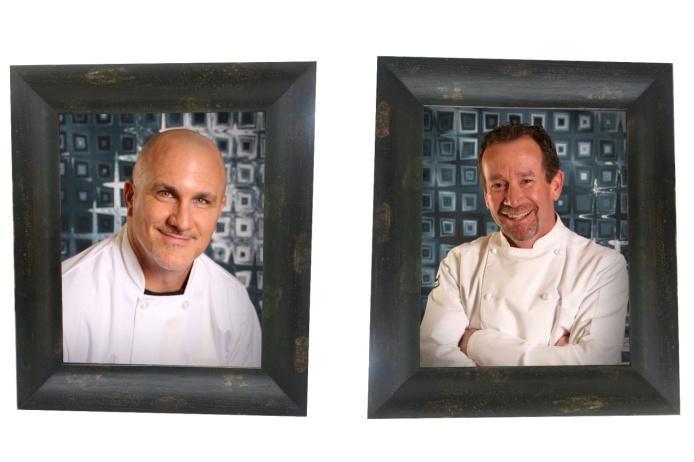 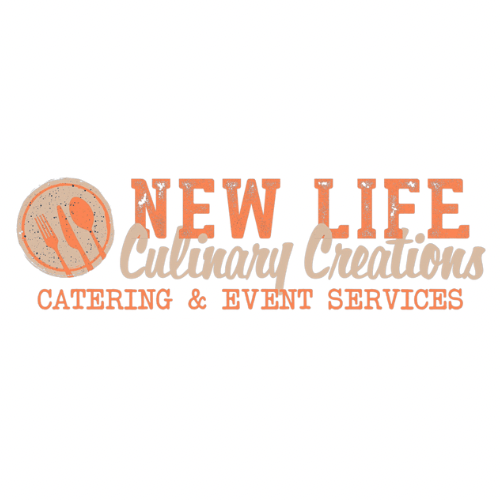 Classic Buffet Wedding Menu Passed Bites/Stations – priced per selectionSweet Thai chili cauliflower wings – 5.5 per guestSmashed blackberry and chevre toast – crisp crostini, vanilla, mint – 4.25 per guestMac n cheese shot – Bacon – 5.5 per guestBourbon chicken skewers – Knob creek bourbon, garlic, honey, soy – 4 per guestGrilled chili lime shrimp skewers – fresh lime and cilantro – 8.5 per guestCoconut and lemongrass steak skewers – ginger, garlic, coconut milk – 7 per guestSeasonal vegetable cup – edamame hummus – 3 per guestCharcuterie - 13.75La Fiesta - 10 per guestStreet Taco BarMini corn tortillas, carne asada, grilled chickenRefried beans & Spanish RiceCondiments – cilantro, limes onions, red salsa, green salsa, tortilla chips Mi Amore - 20.5 per guestChoice of Caesar or Garden salad Fresh baked artisan dinner rolls and butterTuscan chicken penne – sun dried tomatoes, spinach, cream, parmesanThe Adventure Begins – 24 per guestChoice of Caesar or Garden salad Fresh baked artisan dinner rolls and butterGrilled chicken with lemon and thymeSides – Choice of 2 House pilaf – orzo, thyme, garlicYukon gold mashed potatoesOven roasted reds and rosemaryOven roasted seasonal root vegetablesGarlic parmesan roasted broccoli Honey butter roasted carrots“I Do” – 26.25 per guestAdd grilled chicken with lemon thyme - 6 per guestChoice of Caesar or Garden saladFresh baked artisan dinner rolls and butterRoasted garlic tri tipSides – Choice of 2 House pilaf – orzo, thyme, garlicYukon gold mashed potatoesOven roasted reds and rosemaryOven roasted seasonal root vegetablesGarlic parmesan roasted broccoli Honey butter roasted carrotsHappily, Ever After – 56 per guestPassed Bites/Stations – choice of 2Spicy pork skewerInternational cheese and farmer’s marketMini burger with aged cheddarPetite Italian meatballs in marinaraSmoked tri tip sammi with chimichurri sauceCoconut and lemongrass steak skewers – ginger, garlic, coconut milkProsciutto wrapped Italian breadstickSeasonal vegetable cup – edamame hummusMac n cheese station – pulled pork, crispy bacon, sautéed mushrooms, and jalapenosBruschetta station – Tomato basil, roasted peppers, marinated artichokes, fresh mozzarella, olives, fruitSalad – choice of 1House signature – arugula, roasted beets, crumbled feta, walnuts, citrus vinaigretteClassic Caesar – crisp romaine hearts, crunchy croutons, parmesanBread- Fresh baked artisan dinner rolls and butterMain Course – choice of 2 ChickenCreamy lemon thyme chickenPaprika chicken – boneless chicken thigh, chickpeasMeatAward-winning fennel boysenberry pork tenderloinChianti braised short ribFish and SeafoodGrilled shrimp skewer with chili lime glazePepita crusted salmon – ancho chili powder, cumin, avocado oilGrilled swordfish with tomatoes and oreganoVegetarian/VeganQuinoa, feta and pistachio stuffed acorn squashSides-Choice of 2Steve’s mac n cheeseOven roasted seasonal root vegetablesHoney butter roasted carrotsButtermilk boursin mashed potatoesHouse pilaf – orzo, thyme, garlicBeverage station – Infused water, lemonade, and fresh brewed iced teaCake cuttingSet up, serve and breakdown food and beverage stationsPlatters and buffet serving utensilsAdditional ServicesBeverage station – 2.25 per guestInfused water, lemonade, and fresh brewed iced tea, disposable cupsCoffee Bar – 3.50  per guestDecaf & regular, creamer, sugar, paper drink cupsCake cutting – 1.5 per guestIncludes high quality disposable fork and plastic plateBartender Service - 250One Qualified and Experienced Mixologist, professional bartending tools & equipment, one hour pre-start set up, up to four-hour service timeClient to supply to supply all alcohol, beer, wine, champagne, mixers, garnish, beer, wine, cups, ice, strawsServing Staff – 175 eachTray pass appetizersSet up, serve and breakdown food and beverage stationsTable bussingRental ItemsChina plate, goblet, 3-piece flatware – 3.25 per Champagne flute - .85 per Cloth napkin – 1 per Dinner plate - .85 per China Dessert Plate and fork - 1.50 perBride & Groom Send Off Meal – 23.5 perVendor Meal – 50% of guest pricing Bridal Party Bites – 75 per 12-inch grazing trayDelivered to bridal cottage prior to ceremonyMan Cave Munchies – 85 per 12 inch grazing trayDelivered to the man cave prior to ceremonyGratuity, Administration Fee and Tax not included